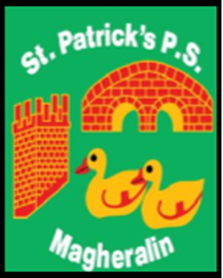 11th April 2022Dear ParentPrimary 3 – Summer Term Finish timeAs previously advised, Primary 3 children will remain in school until 3pm Monday – Thursday for the Summer term. All children will continue to go home at 2pm each Friday. Please note this takes effect from Monday 25th April 2022.Please ensure that anyone involved in your child’s care/collection arrangement, is aware of this change of time.We will send a reminder via text.Yours sincerely Mrs M. McGrathPrincipal